          《在线课堂》学习单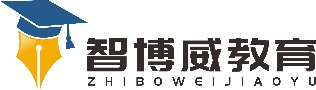 班级：                姓名：                 单元数学5年级上册第2单元课题用数对表示位置温故知新一般横排叫（　　）；一般竖排叫（　　）行从（   ）往（   ）数，列从（   ）往（   ）数。自主攀登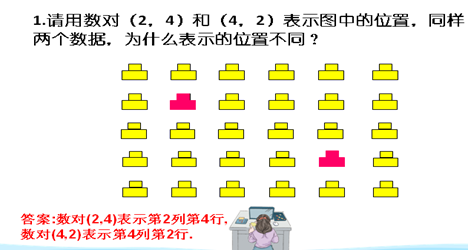 稳中有升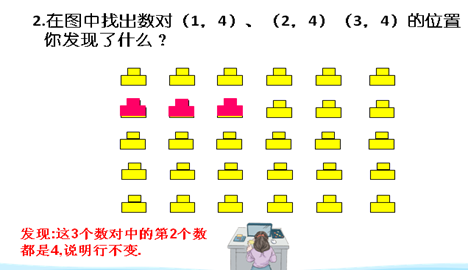 说句心里话